Name_______________________________Period_____NOTE OUTLINE Chapters 29 & 30: Solar System & StarsObjectives:Describe early models of our solar system. This means I can:Explain the geocentric model of the solar system and how retrograde motion brought change to that model.Describe the contributions and changes to solar system arrangement due to the following scientists: Nicolaus Copernicus, Kepler, Isaac Newton, Galileo.Examine the modern heliocentric model of our solar system. This means I can:Explain Kepler’s 1st Law and its relationship to the following terms astronomical unit, perihelion, aphelion, focus, major axis, semi-major axis, the Sun, and eccentricity.Determine the relative shape (elongated oval, oval, circle) of an orbit when given its eccentricity value.Relate gravity to the motions of celestial bodies. This means I can: Describe how mass, center of mass, and distance between 2 objects affects their gravitational pull on each other.Summarize the properties of the solar system that support the theory of the solar system’s formation. This means I can:Describe how the planets formed from a disk surrounding the young Sun.Define & describe how the following terms are involved in the theory of the solar system’s formation: interstellar cloud, solar nebula, planetesimal, equatorial plane.Explain how the theory is supported by the types of elements and density differences of the inner terrestrial vs. outer gas giants.Using distance from the sun and resulting temperature differences throughout the solar system, explain why lightweight gases such as hydrogen and helium are rare in the terrestrial planets but common in the gas giants.Explore remnants of solar system formation. This means I can:Define asteroid. Identify the location of the asteroid belt on a solar system diagram.Differentiate between meteor shower, meteoroid, meteor, and meteorite.Label, define and describe the composition of the parts of a comet. Describe how, when, and why the tails are formed, and which direction they point.Discuss the location of the two main clusters of comets, including how far they are from the sun in astronomical units.Compare and contrast the properties of the inner/terrestrial  vs. outer/gas planets. This means I can Describe similarities and differences in composition, size, surface, composition (main elements),  density, rings, number of moons. Explain why/how the inner and outer planets are composed of different substances.Name the 4 terrestrial planets and the 4 gas planets.Section 29.1 Early AstronomersResearch & IdeasAncient astronomers could recognize the difference between stars and ______________Planets  move, stars are stationary & do not moveGeocentric Model –1st model of solar systemGeocentric = ___________ is the center of the universeBelieved the Sun, planets, and stars _____________a stationary _____________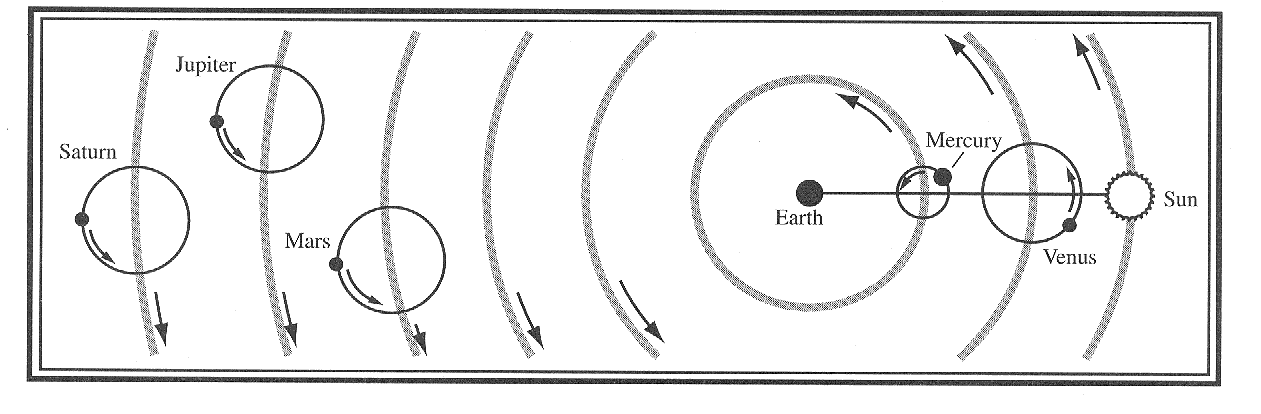 Problem:  Didn’t explain ________________ motion which is a sudden change in planetary motion when planets suddenly appear to move _________________ Most planets appear to move from _______________But sometimes they suddenly appear to move ________________Very hard problem to solveScientists began looking for a better model of the universe/solar system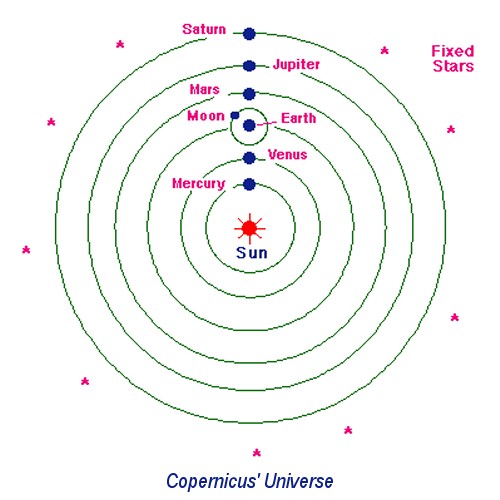 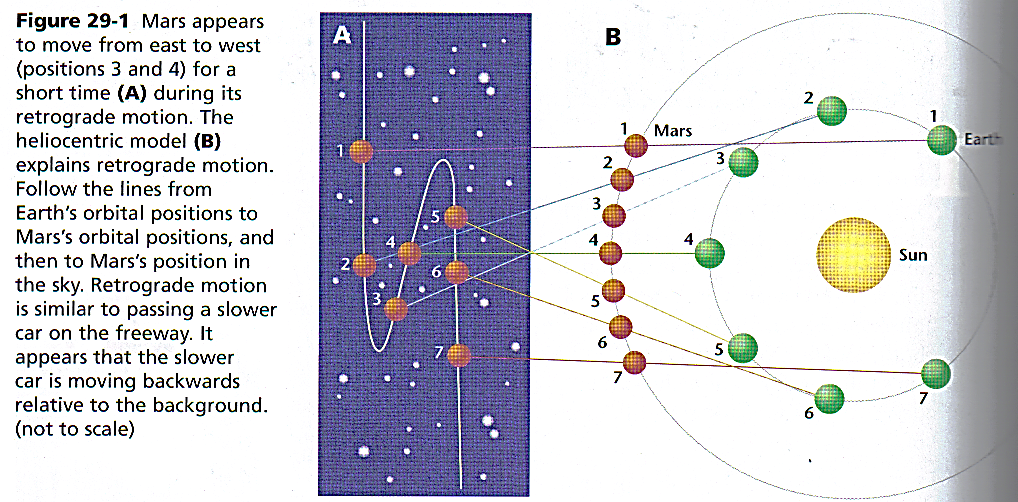 Heliocentric Model =  _________-centeredSuggested by Copernicus in 1543Explained retrograde motion…So WHY do we see planets moving “backwards”?Inner planets move _____________ than outer planets around the sunEarth will “pass” a slower moving planetThe slower planet temporarily appears to move_____________________ Galileo’s discoveries also support heliocentric4 moons orbited ________________ not the Earth (now known __________ has >= 67moons)Kepler’s 1st Law: Most planets orbit the Sun in an _____________, NOT a circleEllipse = Oval that is centered on _______points (__________), not 1 like a circle (Focus – singular, _________ – plural)Most planets orbit the Sun in an _____________________ shapeEarth being the exceptionEarth believed to move between an elliptical orbit and a circular orbit every 100,000 yrs or so.http://www.youtube.com/watch?v=tw5MvHNw0CoPlanets orbit while staying centered around _____________points.The ____________________ is one pointOrbit is around the “_______________of mass” of the 2 bodies (Sun & planet)Sun is _________ the center of the orbit, but is 1 of the 2 ________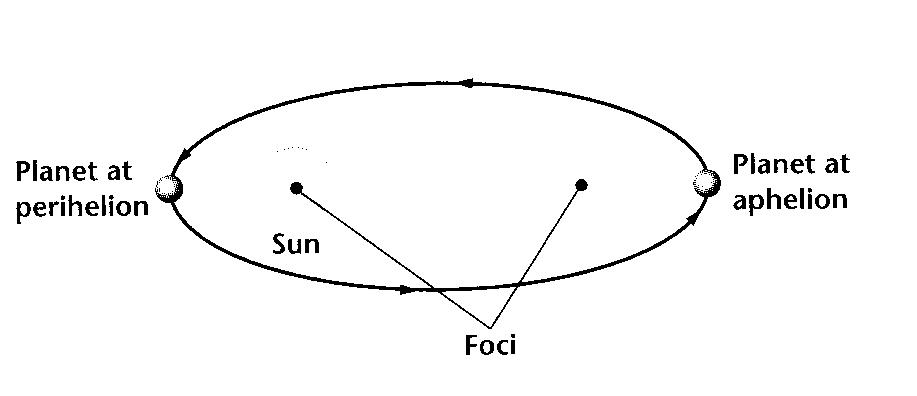 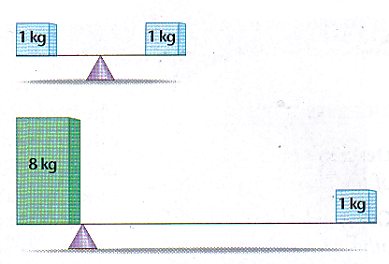 Eccentricity = HOW oval-shaped the orbit is, and is based on the ratio of distance between the 2 foci to the major axis.    http://www.youtube.com/watch?v=BIBz_GQDga0Planets vary in their distance from the Sun, therefore the distance between focus points is different for each planet.A planet is NOT at a constant distance from the SunPerihelion – _____________ point of a planet’s orbit to the SunAphelion – _______________point1 Astronomical Unit (AU) = the average distance between _____________________Is the unit used for distances between the Sun and planets.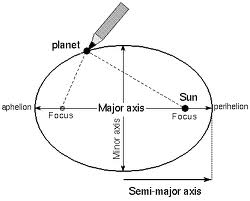 Major axis: runs __________________________ through both foci. Is the ______________________ diameterSemimajor axis: _________________ of major axis.Is the planet’s ____________________ distance to the Sun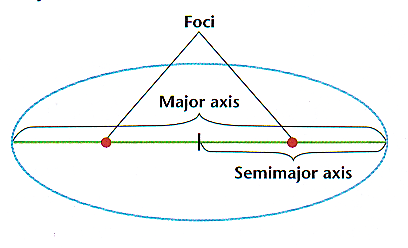 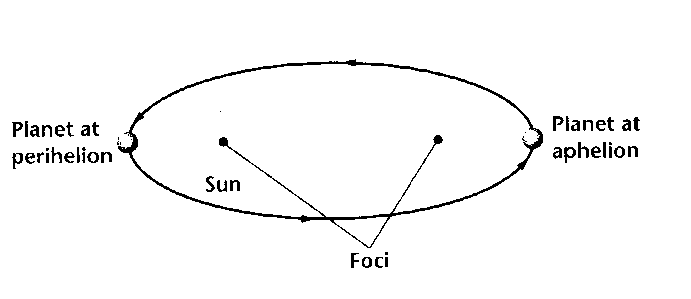 Eccientricity Mini-Lab Data Table:Eccentricity =     _________________________________________           Eccentricity Mini-Lab Questions, Analyze and Conclude:What do the 2 pins represent?For planets orbiting in our solar system, what is always one of the foci?How does the eccentricity number AND the shape change as:The distance between the foci (pins) gets larger?The distance between the foci (pins) gets smaller?What is the eccentricity value of a perfect circle? _____How far apart are the foci of a circle?____Eccentricity Notes Continued: Eccentricity has a value between ______________0 = ________________ (Distance between the 2 foci is _____)1 = very __________________________GRAVITY: Recreating Galileo’s Experiments:Experiment:  Testing Gravity’s Influence on Falling Objects**Pick 4 objects of different weights from across the room.  You can use anything safe to drop.  If you want to use anything of the teacher’s, please ask before you grab it.**Record your object choices in the data table below:Time for Predictions:Out of all the objects you selected, what will fall to the ground most quickly?Out of all the objects you selected, what will fall to the ground most slowly?Procedure:Time to test your predictions.Go into the hallway and mark a height on the wall using masking tape.  This is your start position from which each object will be dropped.Pick the first 2 objects in your data table and hold them up to the start line.Count to 3 to give the timer time to get the stop watch ready.Drop the objects.Repeat the above steps so both pairs of objects has a total of 3 trials.Grab the next pair of objects, switch jobs, and repeat steps 3-6.GRAVITY: Post Lab Questions:Were your predictions accurate?  Why or why not?What relationship did you observe between the speed an object falls towards the Earth and the amount it weighs?Did any object defy this relationship? If so, why do you think this happened?Galileo & Gravity:In the late 16th century early 17th century Galileo was working with gravity.Performed experiments dropping objects off the Tower of Pisa and rolling balls down inclinesGravity accelerates the fall of all objects at the ________________________________________________  causes lighter objects to fall ____________________Sir Isaac Newton & Gravity1687 Newton published his Law of Universal Gravitation.Also called the inverse square lawThis theory helped discover Neptune.Watched Uranus’s movements:  Gravity of something large was affecting the movements of the planet.Basics of the Inverse Square Law:Any two objects ______________________each otherDepends upon their _____________ AND the ___________________ between them. Summary of Law of Gravity: The larger the objects the stronger the force of gravity between them.  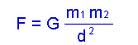 The farther apart the objects the weaker the force of gravity.How Do Scientists Determine Theories for How Our Solar System Formed?Scientists ExaminedWhy the planets are so different.Especially Outer vs. Inner PlanetsAsteroids, Meteorites, and Comets. Section 29.4:  Formation of Our Solar System (Collapsing Interstellar Cloud Theory)Interstellar Clouds  = Huge clouds of _________ & ___________ in spaceMade mainly of _________________ and ___________________Forms stars and_______________ when the cloud condenses/collapses due to __________________These clouds usually look dark because the dust blocks _________________.Like __________________Stars behind this cloud can’t shine through it.But….Sometimes the light from stars within the cloud causes these interstellar clouds to glow. LocationThere are many interstellar clouds found within our ___________________________.Astronomers  look for high amounts of gas and dustCollapsing Interstellar Cloud TheoryWhen enough gas and dust is present, scientists think these interstellar clouds condense because of _________________Can form a star or planetCloud begins collapsing slowly.The smaller it gets the faster it begins to __________________________This spinning motion with eventually form a ___________ rotating disk with a very dense _____Solar NebulaScientist believe that one huge interstellar cloud called the _______________ formed the Sun and all the planets. The Sun formed first in the center of this cloud. Fits with why our Sun is the ______________and most ____________thing in our solar system.In the center of the cloud it was the ________________On the edges of the cloud it was the ________________This difference in temperature as the solar system cooled caused different materials to condense at different distances/regions from the sun______________________  (iron, lead, etc.) condense at _____________temperatures and became ___________ close to the SunLighter elements with smaller atomic mass (______________________ etc) don’t condense until the temperature is very ____________. They remained gaseous  and didn’t become solid until they were ____________________ from the SunThis is why  _________ planets and _________ planets have such ___________ compositionsTerrestrial Planets**What does terrestrial mean?  Composed of __________________Inner Four PlanetsClosest to the SunMercury, Venus, Earth, and MarsSmall (Close to the size of Earth)Smaller because the _____________________  captured  the majority of materials found hereSolid SurfacesMade of Rocks and _________________.   AKA __________________ planets , because higher mass elements condensed at high temps close to the sunFew Moons______________________  took all the loose debris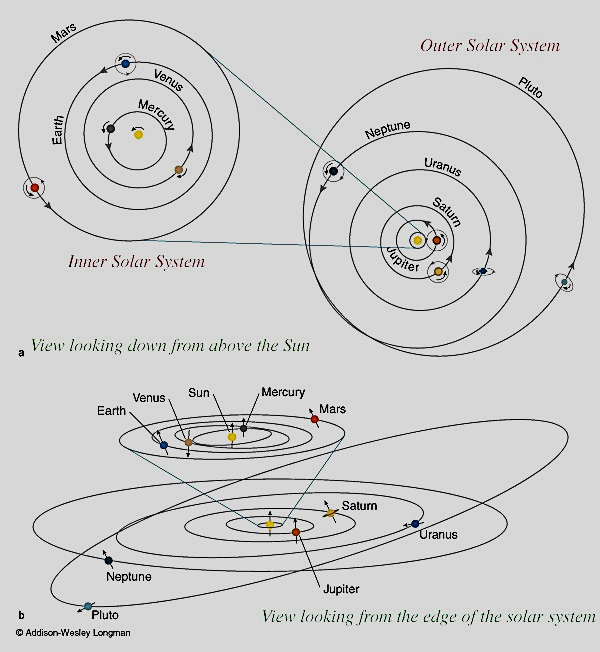 Gas Giant (Outer) PlanetsOuter four PlanetsFarthest from the SunJupiter, Saturn, Uranus, NeptuneLarger in size & massLack Solid SurfacesGaseous including ____________________ & ___________________ Very little rock and metalMany ______________________ (satellites)Ring systemsBelts & Zones: __________ stretched into __________ by __________ rotation of the planetWhy look “striped”Clouds made of ____________________, methane (blue) & ammonia (NOT water like on earth)DEVELOPMENT & FORMATION OF THE PLANETSOuter Planet FormationThe planets formed by a process in which dust and gas gravitationally attracted each other.As size increases, gravity increases & pulls even more gas & dust in Over time this collected and formed larger and larger bodies. 1st planet of the gas to form was________________This is why ________________ is the largest.Had the most materials to build withThen Saturn, Uranus and Neptune (the rest of the ______________________) formedNot as large because _____________ had taken most of the materials; gas, dust, and ice to make itself.“Leftovers” became ____________________that form along equatorial planes of planetsInner Planet FormationAs materials (rock, metal, ice) condense and become solid, they collide and stick together. Planetesimals = Space objects (100’s of km in diameter) made by _________________ solid particlesInner Terrestrial Planets formed by colliding and sticking _____________________________Made of very different things, more _________________________Sun’s ____________________took all the gas and floating debris away from inner planets.This is why  they are rocky and denseThis is why moons are _____________for inner planets.Space Rocks 101A (AKA Debris)Asteroids = Leftover pieces of _________________________Asteroids were _______________ planetsAsteroids can collide and break apart.Asteroid Belt = Planetesimals left behind in a band between __________________________ _______________________ prevented them from merging into a planet MeteroidWhen an asteroid or any space material falls toward Earth and _________ Earth’s ______________MeteorThe _______________________ produced when a meteoroid ______________in Earth’s atmosphere. MeteoriteWhen a space object _________________EarthOccurs when all of the meteoroid ______________________ in Earth’s atmosphereLeaves a _________________ until it weathers & erodesCometSmall __________and ______________ bodies with a highly ______________ orbit around the Sun.Meteor Shower: Occurs when Earth passes through the remains of a comet’s ________________Most found in 1 of 2 clustersKuiper Belt – close to Pluto (30 – 50 AU) from the SunOort cloud - >100,000 AU from the SunComet Structure (Parts of a comet)Icy nucleus = small, ______________________When it is heated, it releases gas & dust to form the coma & the tailComa = _____________________ surrounding nucleusTail – always points _________________ from the Sun due to solar_________________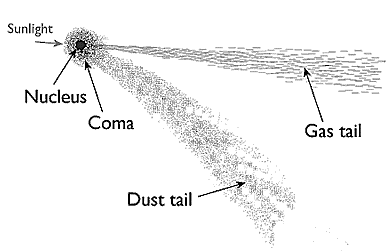 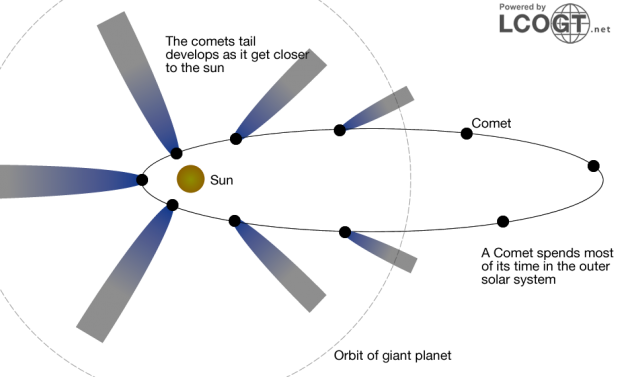 Questions & Challenges of the DayDraw the best diagram of our solar system that you can in your notes.
Make sure to include labels!What was the problem with the geocentric theory?   How did we fix the problem?Predict the meaning of aphelion & perihelion.Compare and Contrast Heliocentric and Geocentric Theory.Review your knowledge of eccentricity….Let’s see if you can calculate it on your own.What is retrograde motion?

Who fixed this problem?Understanding Check:  
Write down as many facts as you can about interstellar clouds without peeking at your notes.What is an interstellar cloud?

      What must happen to an interstellar cloud to produce a star or planet?Test your knowledge: 
Describe what each planet is made of, gas, ice, rock or metal, and why that makes sense.Describe the process that produces terrestrial planets.Describe the process that produces gas giant planets.Use your notes to draw a diagram of a space rocks journey from being classified as an asteroid to a meteorite.Miscellaneous Review QuestionsList 3 characteristics common to all terrestrial planetsList 3 characteristics common to all gas giantsCompare and contrast asteroids and cometsAccording to the solar nebular theory, what caused the inner planets to be dense and rocky and the outer planets to be light with H & He?What does an eccentricity of 0.1 tell you?What is retrograde motion?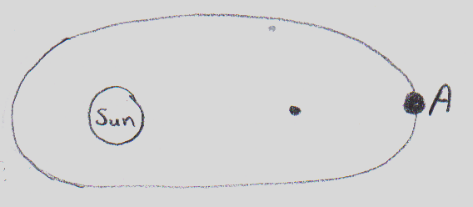 In the diagram to the right, what is a vocabulary term for location A? Name the 4 terrestrialsWhat are 2 things that effect gravity?Distance foci are apartLength of major axis in cm(Longest length)**Use 1 decimalEquation / Calculation(Show your work)Eccentricity Value (Calculation answer)Describe/Draw Relative Shape of Drawing2cm9cm0cm(Just use 1 pin)ObjectTrial #1Trial #2Trial #3